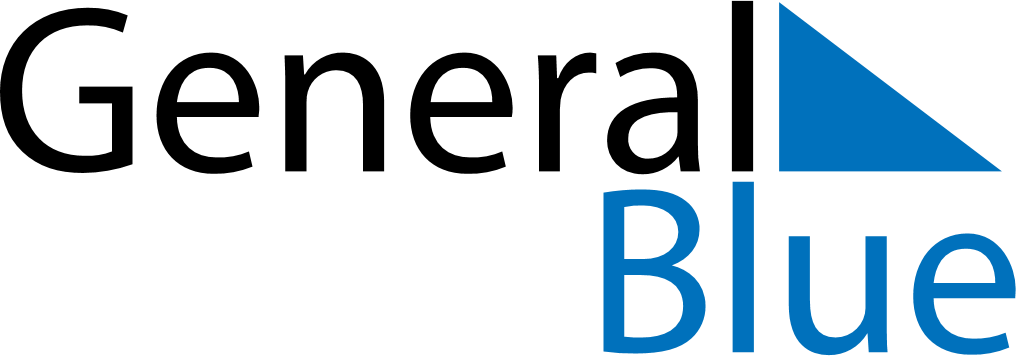 January 2024January 2024January 2024January 2024January 2024January 2024Tervola, Lapland, FinlandTervola, Lapland, FinlandTervola, Lapland, FinlandTervola, Lapland, FinlandTervola, Lapland, FinlandTervola, Lapland, FinlandSunday Monday Tuesday Wednesday Thursday Friday Saturday 1 2 3 4 5 6 Sunrise: 10:52 AM Sunset: 1:55 PM Daylight: 3 hours and 3 minutes. Sunrise: 10:50 AM Sunset: 1:58 PM Daylight: 3 hours and 7 minutes. Sunrise: 10:48 AM Sunset: 2:01 PM Daylight: 3 hours and 12 minutes. Sunrise: 10:46 AM Sunset: 2:04 PM Daylight: 3 hours and 17 minutes. Sunrise: 10:44 AM Sunset: 2:07 PM Daylight: 3 hours and 22 minutes. Sunrise: 10:42 AM Sunset: 2:10 PM Daylight: 3 hours and 27 minutes. 7 8 9 10 11 12 13 Sunrise: 10:39 AM Sunset: 2:13 PM Daylight: 3 hours and 33 minutes. Sunrise: 10:37 AM Sunset: 2:16 PM Daylight: 3 hours and 39 minutes. Sunrise: 10:34 AM Sunset: 2:20 PM Daylight: 3 hours and 45 minutes. Sunrise: 10:32 AM Sunset: 2:23 PM Daylight: 3 hours and 51 minutes. Sunrise: 10:29 AM Sunset: 2:27 PM Daylight: 3 hours and 57 minutes. Sunrise: 10:26 AM Sunset: 2:30 PM Daylight: 4 hours and 4 minutes. Sunrise: 10:23 AM Sunset: 2:34 PM Daylight: 4 hours and 10 minutes. 14 15 16 17 18 19 20 Sunrise: 10:20 AM Sunset: 2:38 PM Daylight: 4 hours and 17 minutes. Sunrise: 10:17 AM Sunset: 2:41 PM Daylight: 4 hours and 24 minutes. Sunrise: 10:14 AM Sunset: 2:45 PM Daylight: 4 hours and 30 minutes. Sunrise: 10:11 AM Sunset: 2:49 PM Daylight: 4 hours and 37 minutes. Sunrise: 10:08 AM Sunset: 2:53 PM Daylight: 4 hours and 44 minutes. Sunrise: 10:05 AM Sunset: 2:57 PM Daylight: 4 hours and 51 minutes. Sunrise: 10:02 AM Sunset: 3:00 PM Daylight: 4 hours and 58 minutes. 21 22 23 24 25 26 27 Sunrise: 9:58 AM Sunset: 3:04 PM Daylight: 5 hours and 6 minutes. Sunrise: 9:55 AM Sunset: 3:08 PM Daylight: 5 hours and 13 minutes. Sunrise: 9:52 AM Sunset: 3:12 PM Daylight: 5 hours and 20 minutes. Sunrise: 9:48 AM Sunset: 3:16 PM Daylight: 5 hours and 27 minutes. Sunrise: 9:45 AM Sunset: 3:20 PM Daylight: 5 hours and 35 minutes. Sunrise: 9:41 AM Sunset: 3:24 PM Daylight: 5 hours and 42 minutes. Sunrise: 9:38 AM Sunset: 3:28 PM Daylight: 5 hours and 49 minutes. 28 29 30 31 Sunrise: 9:35 AM Sunset: 3:32 PM Daylight: 5 hours and 57 minutes. Sunrise: 9:31 AM Sunset: 3:35 PM Daylight: 6 hours and 4 minutes. Sunrise: 9:28 AM Sunset: 3:39 PM Daylight: 6 hours and 11 minutes. Sunrise: 9:24 AM Sunset: 3:43 PM Daylight: 6 hours and 19 minutes. 